Class Schedule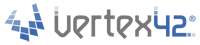 Name: Semester: SunMonTueWedThurFriSat5am:306am:307am:308am:309am:3010am:3011am:3012PM:301PM:302PM:303PM:304PM:305PM:306PM:307PM:308PM:309PM:3010PM:3011PM:30